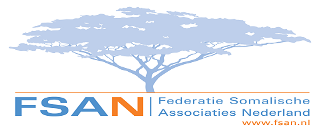 Position paper van FSAN, Zahra Naleie, programma manager VGV/FGMDe Federatie van Somalische Associaties Nederland (FSAN) speelt sinds eind jaren ‘90 een centrale rol in de bestrijding van Vrouwelijke Genitale Verminking (VGV) in Nederland. De inzet van FSAN is met name gericht op preventie, nazorg en wetshandhaving door middel van het geven van trainingen aan sleutelpersonen uit verschillende gemeenschappen, voorlichting aan de doelgroep, kennisoverdracht en de ontwikkeling van VGV voorlichtingsmateriaal in verschillende talen. FSAN levert een bijdrage aan trainingen met betrekking tot VGV aan professionals en aan de ontwikkeling van protocollen. Daarnaast fungeert FSAN op het gebied van bestrijding van VGV als advies- en steunpunt voor ketenpartners uit verschillende instanties, studenten en onderzoekers.Visie FSANFSAN beschouwt VGV als een schending van de mensenrechten van vrouwen en meisjes en als een vorm van kindermishandeling. Net als bij andere vormen van gender gerelateerd geweld, is VGV een schending van het fundamentele recht op leven, vrijheid, veiligheid, waardigheid, gelijkheid tussen mannen en vrouwen en lichamelijke en geestelijke integriteit. FSAN gelooft in een centrale rol van sleutelpersonen van verschillende gemeenschappen binnen de preventie en bestrijding van VGV. Zij hebben directe toegang tot de praktiserende gemeenschappen en kunnen de mensen voorlichten, huisbezoeken uitvoeren, een vertrouwensband opbouwen en activiteiten op lokaal niveau organiseren en hiermee mensen bewust maken van de schadelijkheid van VGV. Essentieel is de brug die deze sleutelpersonen vormen tussen de risicogroepen aan de ene kant en zorginstellingen (o.a. GGD’en), ketenpartners, gemeenten, beleidsmakers en maatschappelijke organisaties aan de andere kant.Verder participeert FSAN in verschillende overlegorganen met betrekking tot de strijd tegen VGV, zowel op nationaal- als op internationaal niveau. Op Europees niveau is FSAN lid van het END FGM European Network. Op internationaal niveau is FSAN lid van het Inter-African Committee on Traditional Practices (IAC), gezeteld in Addis Abeba, dat gehele uitbanning van VGV nastreeft.Samenwerkingspartners: Pharos, GGD GHOR, een aantal regionale GGD’en , het Centrum voor Jeugd en Gezin, Veilig Thuis en Zelforganisaties.Wat is er nu? Het landelijke bestrijding van VGV project door FSAN. Dit project loopt t/m 31/08/2021.Het trainen van nieuwe sleutelpersonen en de bijscholing van de reeds bij ons aangesloten sleutelpersonen.Het begeleiden van deze sleutelpersonen bij de voorlichtingen, huisbezoeken, huiskamergesprekken en activiteiten die zij voor hun lokale achterban organiseren.Het verbinden van de sleutelpersonen en professionals, met name GGD’en. Het ondersteunen van zelforganisaties in activiteiten/voorlichtingen tegen VGV.De ontwikkeling van VGV voorlichtingsmateriaal in verschillende talen.Het deelnemen aan het landelijke VGV overleg en ook andere relevante conferenties en workshops op nationaal- en internationaal niveau.Het deelnemen aan het ontwikkelen van protocollen voor professionals.Wat zou er moeten zijn?Het structureel borgen en erkennen van de inzet van sleutelpersonen. Tevens dienen zij een adequate vergoeding te ontvangen.Het vergroten en verbreden van de kennis van de sleutelpersonen met andere thema’s, zoals opvoeding en gender gerelateerd geweld.De deuren openen voor sleutelpersonen om voorlichtingen te kunnen geven in asielzoekerscentra.VGV dient opgenomen te worden als onderwerp in het programma voor de basis- en middelbare scholen.Het versterken van de samenwerking tussen de ketenpartners. Meer training geven over VGV aan huisartsen, kinderartsen, verplegers in de kraamzorg, docenten in het basis- en het middelbare onderwijs, politieagenten, IND medewerkers, Veilig Thuis, Jeugdzorg en wijk teams.Verbetering van de melding en het opsporingsproces met betrekking tot VGV.Het implementeren van preventie van VGV in het gemeentelijk beleid.Het opnemen van nazorg en hersteloperaties in het basiszorgpakket.Wat is daarvoor nodig?Structurele financiële middelen vanuit de overheid en/of gemeentes voor de inzet van sleutelpersonen en voor de bestrijding van VGV in het algemeen om zodoende het doeleinde van de uitbanning van VGV anno 2030 te realiseren.De preventie van VGV borgen onder het gemeentelijk beleid tegen kindermishandeling.Voorlichting aan de doelgroep moet gebaseerd worden op gedrag veranderende methodes. Religieuze- en traditionele leiders moeten hun boodschappen tegen VGV duidelijk verkondigen.Jongeren moeten een grotere rol gegeven worden in de bestrijding van VGV. Een landelijke campagne opstarten met betrekking tot de verklaring tegen meisjesbesnijdenis voor ouders, met name tijdens vakanties.Preventie, wetshandhaving en zorg voor besneden vrouwen hand in hand laten gaan.Aandacht voor het bouwen van bruggen tussen Nederland en landen waar VGV voorkomt,  met name de kennisoverdracht, het uitwisselen van ‘good practices’ en de uitdagingen in de strijd tegen VGV.SleutelpersonenDe getrainde sleutelpersonen zijn mannen en vrouwen uit verschillende landen, zij vervullen een cruciale rol. Ze geven voorlichtingsbijeenkomsten, huiskamergesprekken en leggen huisbezoeken af ter preventie van VGV in Nederland. Tevens informeren ze over de vraag naar nazorg en verwijzen ze besneden vrouwen door naar de juiste spreekuren in hun omgeving en regio. Kortom, sleutelpersonen zijn voorlichters, adviseurs, bemiddelaars en verkenners. Het FSAN VGV project wordt gesubsidieerd door het Ministerie van Volksgezondheid, Sport en Welzijn.                            “Sleutelpersonen zijn onmisbaar bij de bestrijding van VGV”